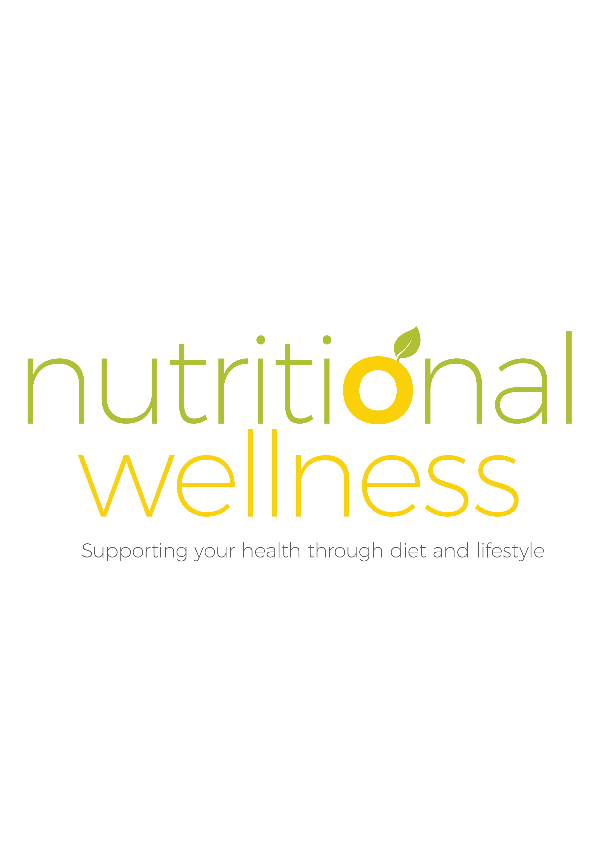 	helen@nutritionalwellness.co.uk 	 	   Tel: 07786 926638Nutritional Therapy Health and Dietary QuestionnaireAll information given will be treated as strictly confidentialDate completed:                              What is your main reason for seeking nutritional advice? When did the problem first start and what has been the duration?  What are the main symptoms? Please give as much detail as possible.What outcome are you hoping to achieve?Current healthPlease list your main health concerns in order of priority including how long you have experience the problem and any medication you have taken to treat it.Are there any medications or supplements that you are currently taking or have taken over a length of time or have had to take repeatedly? Please include any over the counter medications such as aspirin, anti-histamines etcDo you think your symptoms might be due to a particular event in your life?Have you had any health tests? From childhood to current date, please list any major surgery, accidents, biopsies, diagnosed medical conditions, periods of ill health, chronic health problems. Please give details (eg frequent colds, urinary tract infections, thrush, stress, bereavement, high blood pressure)Family historyPlease list any notable illnesses or conditions that your family members have experienced (eg diabetes, heart disease, cancer, arthritis, asthma, eczema). Where possible please include age of onset. Micronutrient AnalysisEach question in this section starts with a list of symptoms associated with nutritional insufficiency.Underline or highlight the conditions you often suffer from. Some symptoms are repeated. Please underline them in all cases.Dietary HistoryHave you been tested for these allergies? Please list method of testing and known resultsPlease tick cooking methods generally used:  Boiling		Steam		    Grilling		    Deepfry  Shallow fry		Bake		    Roast		    Microwave Are you vegan?  		   Yes		  NoAre you vegetarian?  	  Yes		  No4 Day Food DiaryPlease complete a 4 day food diary, including at least one weekend day.  Please give as much detail as possible, listing all food, drink and snacks that you have throughout the day from when you get up until you go to sleep. State what time you ate the food or had the drink and if the food is homemade, fresh, whole, organic, take away, in a restaurant to help with the assessment. For drinks please also state the time, number of drinks and how much; if you have milk in your tea/coffee and how many sugars, if you drink green tea or herbal tea, carbonated drinks (sugar free or normal etc), how much water, fruit juice etc and units/type of alcohol.Personal DetailsPersonal DetailsPersonal DetailsPersonal DetailsPersonal DetailsPersonal DetailsPersonal DetailsPersonal DetailsPersonal DetailsPersonal DetailsPersonal DetailsPersonal DetailsName:DOB:Address:Address:Address:Home phone:Home phone:Home phone:Home phone:Address:Address:Address:Mobile:Mobile:Address:Address:Address:Email:Postcode:Postcode:Postcode:Height:Height:Weight:Weight:Marital status:Marital status:Marital status:Marital status:Marital status:Occupation:Occupation:Occupation:Drs name:Drs name:Drs name:Permission to contact Dr?Permission to contact Dr?Permission to contact Dr?Permission to contact Dr?Permission to contact Dr?Drs address:Drs address:Drs address:Drs address:Health ConcernOnsetDurationMedicationName of medication / supplement (please include brand name)Year startedReason for takingDuration and dosageDatesDescriptionMotherMotherMaternal GrandmotherMaternal GrandmotherMaternal GrandmotherMaternal GrandfatherMaternal GrandfatherMaternal GrandfatherFatherFatherPaternal GrandmotherPaternal GrandmotherPaternal GrandmotherPaternal GrandfatherPaternal GrandfatherPaternal GrandfatherSiblingsSiblingsSiblingsSiblingsSiblingsDigestion:  do you suffer from any of the following on a regular basis.                 	 		Please tick or *Digestion:  do you suffer from any of the following on a regular basis.                 	 		Please tick or *Digestion:  do you suffer from any of the following on a regular basis.                 	 		Please tick or *Digestion:  do you suffer from any of the following on a regular basis.                 	 		Please tick or *Energy levelsAbdominal bloating 1 to 2 hrs after eatingAbdominal bloating 1 to 2 hrs after eatingHow many hrs sleep per night?NauseaNauseaWhat time do you go to bed/wake up?HeartburnHeartburnDo you feel refreshed when you wake?Acid refluxAcid refluxDo you wake up in the night?Frequent burbingFrequent burbingDo you have trouble getting to sleep?Excessive flatulenceExcessive flatulenceDo you constantly feel tired?Stomach or abdomen distensionStomach or abdomen distensionDo you feel tired at certain times during the day?                 At what time(s)?Use of antacidUse of antacidDo you use caffeine, sugar or tobacco to keep going?Dark circles under eyesDark circles under eyesDo you find it difficult to concentrate?Asthma, sinus infections, stuffy noseAsthma, sinus infections, stuffy noseDo you feel dizzy or irritable if you do not eat regularly?UrinationUrinationUrinationUrinationBowel healthHow many times a day?How many times a day?How many bowel movements per day /per week (please put both)Colour – light/darkColour – light/darkDo you suffer from constipation?Do you need to go in the night? Do you need to go in the night? Do you strain?Any pain or burning?Any pain or burning?What colour are your stools?Noticeable smell?Noticeable smell?Is there blood/mucus in your stools? (state which)Do you feel thirsty regularly?Do you feel thirsty regularly?Have you suffered from recurrent diarrhoea?Is your thirst quenched when you drink?Is your thirst quenched when you drink?Undigested food in stools?Previous urinary infections?Previous urinary infections?Pregnancy & childbirthPregnancy & childbirthPregnancy & childbirthPregnancy & childbirthPregnancy & childbirthPregnancy & childbirthPregnancy & childbirthNumber of full term pregnanciesNumber of full term pregnanciesHave you had any miscarriages?Any drugs given, forceps used etc?Any drugs given, forceps used etc?What contraception do you use?Any Caesareans? Any Caesareans? Have you had any fertility problems?Did you breast feed, for how long?Did you breast feed, for how long?Are you trying to get pregnant?Are your periods regular?Are your periods regular?Have you had complications in pregnancy or with the delivery?How long is your cycle?How long is your cycle?Have you had IUI or IVF treatment? Dates:Have you had an abnormal smear result?Have you had an abnormal smear result?Are you taking HRT?PCOS/Endometriosis PCOS/Endometriosis PCOS/Endometriosis PCOS/Endometriosis PCOS/Endometriosis PCOS/Endometriosis PCOS/Endometriosis Do you have painful or heavy periods Do you have painful or heavy periods Do you have pain during sexual intercourse?Do you have pain in the lower abdomen (tummy), pelvis or lower back?Do you have pain in the lower abdomen (tummy), pelvis or lower back?Do you have bleeding between periodsDo you have discomfort when urinating ?Do you have discomfort when urinating ?Do you have bleeding from your back passage?Do you have acne?Do you have acne?Do you have abnormal hair growth?Do you have male pattern baldness?Do you have male pattern baldness?Do you have brown skin patches?Do you have weight gain on hips, thighs, stomach?Do you have weight gain on hips, thighs, stomach?LIFESTYLE PLEASE TICK OR * ANY OF THE FOLLOWING THAT APPLY TO YOU:LIFESTYLE PLEASE TICK OR * ANY OF THE FOLLOWING THAT APPLY TO YOU:LIFESTYLE PLEASE TICK OR * ANY OF THE FOLLOWING THAT APPLY TO YOU:LIFESTYLE PLEASE TICK OR * ANY OF THE FOLLOWING THAT APPLY TO YOU:LIFESTYLE PLEASE TICK OR * ANY OF THE FOLLOWING THAT APPLY TO YOU:LIFESTYLE PLEASE TICK OR * ANY OF THE FOLLOWING THAT APPLY TO YOU:LIFESTYLE PLEASE TICK OR * ANY OF THE FOLLOWING THAT APPLY TO YOU:Changed jobs within the last 6 months?Changed jobs within the last 6 months?Job involves working with chemicalsEnded a long term relationship within the last yearEnded a long term relationship within the last yearDrink more than 1 unit of alcohol /day (1 glass of wine, 1 pint of beer or 1 measure of spirit)Tend to work more than 60 hours/weekTend to work more than 60 hours/weekGenerally eat non-organic foodLive in a city or by a busy road Live in a city or by a busy road Spend a lot of time in front of a tv or computerExercise (jog/cycle/sports) by busy roadsExercise (jog/cycle/sports) by busy roadsUsually drink unfiltered tap waterSmoke cigarettesSmoke cigarettesEat processed food 3/week or moreRegularly use drugs (medicinal and/or recreational)Regularly use drugs (medicinal and/or recreational)Mercury fillings recently removedBODY SYTEMS: PLEASE TICK or * ANY OF THE FOLLOWING THAT APPLY TO YOU:GastricBODY SYTEMS: PLEASE TICK or * ANY OF THE FOLLOWING THAT APPLY TO YOU:GastricBODY SYTEMS: PLEASE TICK or * ANY OF THE FOLLOWING THAT APPLY TO YOU:GastricBODY SYTEMS: PLEASE TICK or * ANY OF THE FOLLOWING THAT APPLY TO YOU:GastricBODY SYTEMS: PLEASE TICK or * ANY OF THE FOLLOWING THAT APPLY TO YOU:GastricBODY SYTEMS: PLEASE TICK or * ANY OF THE FOLLOWING THAT APPLY TO YOU:GastricBelching or gas within 1 hr of a meal	History of antacids or PPI medicationHistory of antacids or PPI medicationHeartburn or acid refluxDo you feel better if you don’t eat?Do you feel better if you don’t eat?Bloating shortly after eatingConstipation/needing to strainConstipation/needing to strainDietary supplements cause nauseaBright red blood spots on loo paperBright red blood spots on loo paperProne to gastritis or gastric ulcersDiarrhoea, chronicDiarrhoea, chronicDo not chew food properly – eat in a hurryBlack or tarry stoolsBlack or tarry stoolsSense of excess fullness after mealsUndigested food in stoolsUndigested food in stoolsMicrobiotaMicrobiotaMicrobiotaMicrobiotaMicrobiotaMicrobiotaAbdominal bloating 1 to 2 hrs after eatingCrohn’s disease or ulcerative colitisCrohn’s disease or ulcerative colitisFatigue after mealsChurning feeling in the GI tractChurning feeling in the GI tractOdorous flatulenceLower abdominal pain from trapped windLower abdominal pain from trapped windAlternating constipation and diarrhoeaCurrent or previous antibioticsCurrent or previous antibioticsGastro-enteritis while abroadEating fruit causes bloatingEating fruit causes bloatingCurrent or previous parasitic infectionFeel spacey or unreal: ‘brain fog’Feel spacey or unreal: ‘brain fog’Have had IBS symptoms after foreign travelCrave bread or other starchy or sugary foodsCrave bread or other starchy or sugary foodsFungal skin or nail infectionFungal skin or nail infectionINTESTINAL MEMBRANEINTESTINAL MEMBRANEINTESTINAL MEMBRANEINTESTINAL MEMBRANEINTESTINAL MEMBRANEINTESTINAL MEMBRANEKnown or suspected food sensitivities. Please list:Are there any foods you could not give up? Please list:Are there any foods you could not give up? Please list:Are there any foods you could not give up? Please list:Diagnosed auto-immune illness Stools hard or difficult to passStools hard or difficult to passStools hard or difficult to passHistory of antibiotics, indigestion medication or NSAIDs (ibuprofen or aspirin)Irritable bowel symptomsIrritable bowel symptomsIrritable bowel symptomsAsthma/sinusitis or other GI infectionMucus in stoolMucus in stoolMucus in stoolLess than one bowel movement per dayUnexplained muscle achesUnexplained muscle achesUnexplained muscle achesUnexplained stiff joints or pains in jointsHepatic biotransformation & biliaryHepatic biotransformation & biliaryHepatic biotransformation & biliaryHepatic biotransformation & biliaryHepatic biotransformation & biliaryHepatic biotransformation & biliaryHepatic biotransformation & biliaryHepatic biotransformation & biliaryHepatic biotransformation & biliaryPain between shoulder bladesNumber of alcoholic drinks per weekStomach upset by greasy foodsHangovers after drinking alcoholGreasy or shiny stoolsHistory of drug or alcohol abuseNauseaHistory of hepatitisStools hard and/or difficult to passLong term use of prescription medicinesHeadache over the eyeSensitive to chemicals (perfume, exhaust, Gallbladder attacks (past or present)Pain under right side of rib cageGallbladder removedHaemorrhoids or varicose veinsBecome sick if drinking wineUnexplained fatigueDiet High in sugar/fructoseGlucose ToleranceGlucose ToleranceGlucose ToleranceGlucose ToleranceGlucose ToleranceGlucose ToleranceGlucose ToleranceGlucose ToleranceGlucose ToleranceAwaken a few hours after falling asleep, hard to get back to sleepFatigue that is relieved by eatingFatigue that is relieved by eatingFatigue that is relieved by eatingFatigue that is relieved by eatingCrave sweets, starches or stimulantsHeadache, irritable or shakiness if meals are skipped or delayedHeadache, irritable or shakiness if meals are skipped or delayedHeadache, irritable or shakiness if meals are skipped or delayedHeadache, irritable or shakiness if meals are skipped or delayedEat desserts or sugary snacksFamily members with diabetesFamily members with diabetesFamily members with diabetesFamily members with diabetesBinge or uncontrolled eatingFrequent thirstFrequent thirstFrequent thirstFrequent thirstExcessive appetiteFrequent urinationFrequent urinationFrequent urinationFrequent urinationSleepy in afternoonUnintended weight loss or weight gainUnintended weight loss or weight gainUnintended weight loss or weight gainUnintended weight loss or weight gainHPA AxisHPA AxisHPA AxisHPA AxisHPA AxisHPA AxisHPA AxisHPA AxisHPA AxisTend to be a "night person"Low mood/anxietyLow mood/anxietyLow mood/anxietyLow mood/anxietyDifficulty falling asleepCrave salty foodsCrave salty foodsCrave salty foodsCrave salty foodsRarely wide awake within 30 mins or risingUnable to deal with stressUnable to deal with stressUnable to deal with stressUnable to deal with stressKeyed up, trouble calming downOften tearfulOften tearfulOften tearfulOften tearfulHigh blood pressure (normal 120/80)Chronic fatigue, or get drowsy oftenChronic fatigue, or get drowsy oftenChronic fatigue, or get drowsy oftenChronic fatigue, or get drowsy oftenHeadache after exercisingFatigued after exerciseFatigued after exerciseFatigued after exerciseFatigued after exerciseFeeling wired or jittery if drinking coffeeFeel run down or overwhelmedFeel run down or overwhelmedFeel run down or overwhelmedFeel run down or overwhelmedClench or grind teethAfternoon headacheAfternoon headacheAfternoon headacheAfternoon headacheBecome dizzy when standing up suddenlyFeel physically weakFeel physically weakFeel physically weakFeel physically weakHPT AxisHPT AxisHPT AxisHPT AxisHPT AxisHPT AxisHPT AxisHPT AxisHPT AxisDifficulty losing weightMentally sluggish, reduced initiativeMentally sluggish, reduced initiativeMentally sluggish, reduced initiativeMentally sluggish, reduced initiativeMentally sluggish, reduced initiativeUnexplained depression, difficulty copingEasily fatigued, sleepy during the dayEasily fatigued, sleepy during the dayEasily fatigued, sleepy during the dayEasily fatigued, sleepy during the dayEasily fatigued, sleepy during the dayCarpal tunnel symptomsSensitive to cold, poor circulation (cold hands & feet)Sensitive to cold, poor circulation (cold hands & feet)Sensitive to cold, poor circulation (cold hands & feet)Sensitive to cold, poor circulation (cold hands & feet)Sensitive to cold, poor circulation (cold hands & feet)Morning headaches, wear off during the dayConstipation, chronicConstipation, chronicConstipation, chronicConstipation, chronicConstipation, chronicLoss of lateral 1/3 of eyebrowExcessive hair loss and / or coarse hairExcessive hair loss and / or coarse hairExcessive hair loss and / or coarse hairExcessive hair loss and / or coarse hairExcessive hair loss and / or coarse hairLow mood in winterHPO Axis HPO Axis HPO Axis HPO Axis HPO Axis HPO Axis HPO Axis HPO Axis HPO Axis PMS: anxiety, irritability, tension, mood swings Breast fibroids, benign massesBreast fibroids, benign massesBreast fibroids, benign massesBreast fibroids, benign massesBreast fibroids, benign massesPMS: craving chocolate, fatigue, headachesPainful intercourse (dyspareunia)Painful intercourse (dyspareunia)Painful intercourse (dyspareunia)Painful intercourse (dyspareunia)Painful intercourse (dyspareunia)PMS: breast tenderness, bloating, water retention, weight gainVaginal itchiness and/or dischargeVaginal itchiness and/or dischargeVaginal itchiness and/or dischargeVaginal itchiness and/or dischargeVaginal itchiness and/or dischargePMS: depression, crying, forgetfulnessVaginal drynessVaginal drynessVaginal drynessVaginal drynessVaginal drynessExcessive menstrual flowExcess facial or body hairExcess facial or body hairExcess facial or body hairExcess facial or body hairExcess facial or body hairOccasional skipped periodsDiagnosed polycystic ovarian syndromeDiagnosed polycystic ovarian syndromeDiagnosed polycystic ovarian syndromeDiagnosed polycystic ovarian syndromeDiagnosed polycystic ovarian syndromeVariations in menstrual cyclesMenopausal, peri- or post-menopausalMenopausal, peri- or post-menopausalMenopausal, peri- or post-menopausalMenopausal, peri- or post-menopausalMenopausal, peri- or post-menopausalEndometriosisHot flushesHot flushesHot flushesHot flushesHot flushesDecreased sex driveHeadaches (especially premenstrually)Headaches (especially premenstrually)Headaches (especially premenstrually)Headaches (especially premenstrually)Headaches (especially premenstrually)Uterine fibroidsNight sweats (in menopausal females)Night sweats (in menopausal females)Night sweats (in menopausal females)Night sweats (in menopausal females)Night sweats (in menopausal females)PCOSThinning skinThinning skinThinning skinThinning skinThinning skinCardiovascularCardiovascularCardiovascularCardiovascularCardiovascularCardiovascularCardiovascularCardiovascularCardiovascularPersonal/family history of high blood pressure, high cholesterol or cardiovascular diseaseAnkles swell, especially at end of dayAnkles swell, especially at end of dayAnkles swell, especially at end of dayAnkles swell, especially at end of dayAnkles swell, especially at end of dayAware of heavy and / or irregular breathingExercise less than 30 mins X 3/weekExercise less than 30 mins X 3/weekExercise less than 30 mins X 3/weekExercise less than 30 mins X 3/weekExercise less than 30 mins X 3/weekSmoke cigarettesIs your pulse after 15 mins rest, > 75?Is your pulse after 15 mins rest, > 75?Is your pulse after 15 mins rest, > 75?Is your pulse after 15 mins rest, > 75?Is your pulse after 15 mins rest, > 75?OverweightDull pain or tightness in chest and / or radiate into right arm, worse with exertionDull pain or tightness in chest and / or radiate into right arm, worse with exertionDull pain or tightness in chest and / or radiate into right arm, worse with exertionDull pain or tightness in chest and / or radiate into right arm, worse with exertionDull pain or tightness in chest and / or radiate into right arm, worse with exertion"Air hunger" and / or yawn frequentlyMuscle cramps with exertionMuscle cramps with exertionMuscle cramps with exertionMuscle cramps with exertionMuscle cramps with exertionShortness of breath with moderate exertionImmune SystemImmune SystemImmune SystemImmune SystemImmune SystemImmune SystemImmune SystemImmune SystemImmune SystemRunny or drippy noseRunny or drippy noseNot breast fed as a babyNot breast fed as a babyNot breast fed as a babyNot breast fed as a babyItchy or watery eyesItchy or watery eyesItchy skin / skin rashItchy skin / skin rashItchy skin / skin rashItchy skin / skin rashMucus-producing coughMucus-producing coughProne to cysts or boilsProne to cysts or boilsProne to cysts or boilsProne to cysts or boilsFrequent thrush, cystitis, or infections of theFrequent thrush, cystitis, or infections of theHistory of Epstein Bar, Herpes, Shingles,History of Epstein Bar, Herpes, Shingles,History of Epstein Bar, Herpes, Shingles,History of Epstein Bar, Herpes, Shingles,ears, sinuses, lung, skin, bladder, or kidney)ears, sinuses, lung, skin, bladder, or kidney)Hepatitis or other chronic viral conditionHepatitis or other chronic viral conditionHepatitis or other chronic viral conditionHepatitis or other chronic viral conditionFrequent colds or flu (> 4/year)Frequent colds or flu (> 4/year)General malaise, fatigue, slow thinking, apathyGeneral malaise, fatigue, slow thinking, apathyGeneral malaise, fatigue, slow thinking, apathyGeneral malaise, fatigue, slow thinking, apathyProne to cold soresProne to cold soresSwollen lymph nodesSwollen lymph nodesSwollen lymph nodesSwollen lymph nodesKnown or suspected allergies of foodKnown or suspected allergies of foodUnexplained joint/muscular aches and painsUnexplained joint/muscular aches and painsUnexplained joint/muscular aches and painsUnexplained joint/muscular aches and painssensitivitiessensitivitiesAntibiotics > twice a yearAntibiotics > twice a yearAntibiotics > twice a yearAntibiotics > twice a yearExcessive sneezingExcessive sneezingDo you have an inflammatory condition, e.g.,eczema, asthma or an auto-immune disease?Do you have an inflammatory condition, e.g.,eczema, asthma or an auto-immune disease?Do you have an inflammatory condition, e.g.,eczema, asthma or an auto-immune disease?Do you have an inflammatory condition, e.g.,eczema, asthma or an auto-immune disease?Eating specific foods causes bloating, fatigue orEating specific foods causes bloating, fatigue orPersonal or family history of cancerPersonal or family history of cancerPersonal or family history of cancerPersonal or family history of cancerNeurotransmittersNeurotransmittersNeurotransmittersNeurotransmittersNeurotransmittersNeurotransmittersNeurotransmittersNeurotransmittersNeurotransmittersLow moodLow moodInability to concentrate /lack of focusInability to concentrate /lack of focusInability to concentrate /lack of focusInability to concentrate /lack of focusSugar/starch cravingsSugar/starch cravingsHyperactivityHyperactivityHyperactivityHyperactivityPain syndromes, e.g., migraine, fibromyalgiaPain syndromes, e.g., migraine, fibromyalgiaAddictionsAddictionsAddictionsAddictionsPoor sleepPoor sleepApathy/life is a dragApathy/life is a dragApathy/life is a dragApathy/life is a dragMitochondriaMitochondriaMitochondriaMitochondriaMitochondriaMitochondriaMitochondriaMitochondriaMitochondriaFatigueFatigueTicked many boxes in Liver sectionTicked many boxes in Liver sectionTicked many boxes in Liver sectionTicked many boxes in Liver sectionDiagnosed cardiovascular disease and/orperiodontal (gum) diseaseDiagnosed cardiovascular disease and/orperiodontal (gum) diseaseDo not eat nuts, seeds and green leafyvegetables every dayDo not eat nuts, seeds and green leafyvegetables every dayDo not eat nuts, seeds and green leafyvegetables every dayDo not eat nuts, seeds and green leafyvegetables every dayTicked many boxes in Toxic Exposure sectionTicked many boxes in Toxic Exposure sectionDo not eat raw fruit and vegetables every dayDo not eat raw fruit and vegetables every dayDo not eat raw fruit and vegetables every dayDo not eat raw fruit and vegetables every dayTake statin medicationTake statin medicationMuscular aches and painsMuscular aches and painsMuscular aches and painsMuscular aches and painsUlcers: gastric/mouthPoor night visionAcneFrequent colds or infectionsDry flaky skinThrush or cystitisDiarrhoeaInflammationBack acheTooth decayCardiovascular diseaseOverweightMuscle weaknessJoint pain or stiffnessLow bone densityLow sex driveAge spotsCataractsCardiovascular diseasePremature ageingInfertilityFrequent coldsLack of energyFrequent infectionsBleeding or tender gumsEasy bruisingNose bleedsSlow wound healingBroken capillariesVaricose veinsNumbness in legsBurning feet or handsFatiguePins and needlesHeadachesPoor memory/concentrationStomach painsSleep disturbanceCracked lipsBurning or gritty eyesSensitivity to bright lightsSore tongueMouth cracks (corners)Dull or oily hairEczema or dermatitisSplit nailsDry, peeling, cracked lipsLack of energyDiarrhoeaDermatitisHeadaches or migrainesPoor memoryAnxiety or tensionDepressionIrritabilityHigh cholesterolRaynaud’s diseasePoor stress toleranceStressful lifestyleApathyPoor concentrationNumbness in the feetLack of energyExhaustion after light exerciseAnxiety or tensionTeeth grindingInfrequent dream recallWater retentionTingling handsDepression or nervousnessMood swings or irritabilityPMSCardiovascular diseaseFlaky skin or dermatitisWeaknessMouth sensitive to hot orcoldIrritability or moodinessAnxiety or tensionLack of energyConstipationSmooth, sore tongueTingling in hands/feetPoor memoryPale skinCardiovascular diseasePale skinFatigueShortness of breathCracked lipsAnxiety or tensionPoor memoryLack of energyRegular alcohol useDepressionDry skinPoor hair conditionFungal/yeast infectionsExcessive hair lossEczema or dermatitisDry, rough skinInflammationElevated triglyceridesCardiac problemsDry flaky skinExcessive thirstPoor wound healingPMS or breast painDepressionMuscle cramps or tremorsInsomnia or nervousnessTooth decayLow bone densityMuscle tremors or spasmsPMSMigraineInsomnia or nervousnessHigh blood pressureIrregular heart beatConstipationFits or convulsionsPale skinSore tongueFatigue or listlessnessBreathlessnessHair lossHeavy periods or blood lossPoor sense of taste or smellWhite marks on finger nailsFrequent infectionsStretch marksAcne or greasy skinLow fertilityPale skinTendency to depressionPoor appetiteFamily history of cancerSigns of premature ageingCataractsHigh blood pressureFrequent infectionsMercury fillingsExcessive or cold sweatsDizziness or irritabilityafter 6 hours without foodNeed for frequent mealsDrowsiness during the day‘Addicted’ to sweet foodsor stimulantsWhite coating on tongueFungal nailsThrush (historically or currently)Do you have any dietary restrictions? Are you allergic/intolerant of any foods? Please list:YearTestResultWhat type of fat do you usually use in cooking? Please list all used. What are your favourite foods?Are there any foods that you would find it difficult to live without?Are there any foods that you crave?What foods do you particularly dislike?Do you eat when stressed? If so what foods? How many units of alcohol do you drink a week and what type? Do you exercise? How many times a week, duration and what type?TimeWeekday WeekdayWeekdayWeekendMorningLunchAfternoonEvening